Сведения о реализации Комплексного плана противодействия идеологии терроризма в организациях, подведомственных департаменту образования администрации города Нефтеюганска на 2024-2028 годы за 1 полугодие 2024 годаДиректор 		                                                                                                                                                 Т.В. Лактина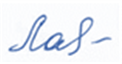 Патрина Н.А.,Фроловская А. В.,заместители директора, 8 (3463) 24 76 36 МУНИЦИПАЛЬНОЕ БЮДЖЕТНОЕ  ОБЩЕОБРАЗОВАТЕЛЬНОЕ УЧРЕЖДЕНИЕ «НАЧАЛЬНАЯ ШКОЛА №15»16А мкрн., здание №65, г.Нефтеюганск, Ханты-Мансийский  автономный округ - Югра(Тюменская область), 628310Телефон: 24-76-36, факс: 24-76-36Е-mail:shs15_ugansk@mail.ru28.05.2024  № 02-19/229Департамент образования администрации города НефтеюганскаОтдел  комплексной безопасности     С.В. Савкину            № п/пНаименование мероприятияРезультат1.Меры общей профилактики1.Меры общей профилактики1.Меры общей профилактики1.1.Формирование у жителей Ханты-Мансийского автономного округа - Югры (далее - автономный округ) антитеррористического мировоззрения1.1.Формирование у жителей Ханты-Мансийского автономного округа - Югры (далее - автономный округ) антитеррористического мировоззрения1.1.Формирование у жителей Ханты-Мансийского автономного округа - Югры (далее - автономный округ) антитеррористического мировоззрения1.1.1(1.1.1)Проведение мероприятий, посвященных Дню защитника Отечества (23 февраля), Дню солидарности в борьбе с терроризмом (3 сентября), Дню Героев Отечества (9 декабря) с привлечением военнослужащих, сотрудников правоохранительных органов и гражданских лиц, участвовавших в борьбе с терроризмом, экспертов, журналистов, общественных деятелей, очевидцев террористических актов и пострадавших от действий террористов18.03.2024. был организован тематический день, посвященный Дню воссоединения Крыма с Россией. Обучающим были показаны познавательные презентации об истории Крыма, о достопримечательностях и природе полуострова, о значении полуострова для нашей страны. Педагоги с учениками рассмотрели карту, месторасположение полуострова, символику Крыма, выполнили рисунки на тему «Крым и Россия вместе!». Участники – учащиеся 1-4-х классов, всего 332 человека. Информация о проведении мероприятия размещена в официальной группе учреждения в ВК.04.03.-06.03.2024. в честь Дня защитника Отечества был проведен школьный конкурс "Смотр строя и песни". Участники – учащиеся 1-4-х классов, всего 344 человека. В состав жюри был привлечен 1 представитель «Совета отцов», участник боевых действий. Информация о проведении мероприятия размещена в официальной группе учреждения в ВК.21.02.2024. в честь Дня защитника Отечества приняли участие в городском конкурсе "Смотр строя и песни". Участники – учащиеся 2В и 3В классов, всего 24 человека. Информация о проведении мероприятия размещена в официальной группе учреждения в ВК.1.1.2(1.1.2)Присвоение улицам, скверам, школам и т.д. имен Героев Российской Федерации, а также иных лиц, отличившихся в борьбе с терроризмом, прежде всего с украинскими националистическими и неонацистскими военизированными формированиями, признанными террористическим организациями-1.1.3(1.1.3)Участие в проекте «Парта героя»В холле 1 этажа оформлен стенд «Герои спецоперации». К 01.09.2024 года планируется открытие именного стенда, посвященного герою СВО – Жепскому В.В. 1.2.Создание условий по привитию молодежи неприятия идеологии терроризма1.2.Создание условий по привитию молодежи неприятия идеологии терроризма1.2.Создание условий по привитию молодежи неприятия идеологии терроризма1.2.1(1.2.1)Проведение общественно-политических, воспитательных, просветительских, культурных, досуговых и спортивных мероприятий (круглые столы, акции памяти, встречи с лицами, отличившимися в борьбе с терроризмом и неонацизмом, профилактические беседы, кинопоказы, выставки, тематические викторины, спортивные турниры и др.), с привлечением лидеров общественного мнения, общественных деятелей, представителей традиционных религиозных конфессий, а также задействовать в этой работе возможности общественных и социально ориентированных некоммерческих организаций, детских и молодежных движений (обществ, проектов)25.01.2024 участие в акции «Достижения России». В рамках акции «Достижения России», запланированных Российским обществом «Знание», было проведено просветительское мероприятие (лекторий) на тему «Достижения России в 21 веке» - освещены основные достижения России в XXI веке в различных сферах жизнедеятельности – науке, культуре, искусстве, спорте, промышленности, сопровождалось демонстрацией презентации. Участники – учащиеся 4-х классов, всего 93 человека. Информация о проведении мероприятия размещена в официальной группе учреждения в ВК.22.02.2024 участие во всероссийской акции «Блиндажная свеча – тепло для солдата». Изготовление блиндажных свечей, написание писем солдатам, находящимся в зоне СВО. Участники – учащиеся 1-4-х классов, педагоги, всего 83 человека. Информация о проведении мероприятия размещена в официальной группе учреждения в ВК.февраль 2024 участие во II-ом городском фестивале искусств «Мы выбираем мир». Участники – школьный хореографический коллектив «Солнышко», всего 15 человек. 25.03.- 26.03.2024 участие во Всероссийской акции #МЫВМЕСТЕ, приуроченной к памяти о жертвах теракта в «Крокус Сити Холле». В рамках акции были проведены следующие мероприятия: «Письма поддержки» - создание, оформление и отправка писем с соболезнованиями в память о погибших; «Окна памяти» - оформление окон учебных кабинетов белыми журавлями; «Разговор о важном» - создание белого цветка Крокуса как символа траура о жертвах теракта в Крокус Сити Холле; выставка рисунков «Терроризму - НЕТ!» - создание обучающимися рисунков для школьной выставки. Участники – учащиеся 1-4-х классов, всего 100 человек. Информация о проведении мероприятия размещена в официальной группе учреждения в ВК.апрель 2024 участие в муниципальном конкурсе народной хореографии «Юганский хоровод дружбы». Участники – школьный хореографический коллектив «Солнышко», всего 15 человек. 02.05.-09.05.2024 в честь Дня Победы участие во всероссийской акции «Бессмертный полк», «Стена памяти». Участники – педагоги, учащиеся 1-4-х классов, всего 83 человека. Информация о проведении мероприятия размещена в официальной группе учреждения в ВК.02.05.-09.05.2024 в честь Дня Победы участие во Всероссийской Акции «Окна Победы». Участники – все классы. Информация о проведении мероприятия размещена в официальной группе учреждения в ВК.13.05.2024 участие во всероссийской акции «Письма Победы», «Напиши письмо герою». В рамках акции были написаны и отправлены письма ветеранам и участникам СВО на передовую. Участники – учащиеся 3-4-х классов, всего 48 человек. Информация о проведении мероприятия размещена в официальной группе учреждения в ВК.май 2024 участие в III-ем городском хоровом фестивале «К сокровищам родного слова». Участники – школьный хор «Серебряный колокольчик», всего 10 человек. 22.04.-09.05.2024 участие во всероссийском творческом конкурсе "Рисуем с детьми Вечный огонь". Конкурс организован народным фронтом и АО «МОСГАЗ». Участники – учащиеся 1-4-х классов, всего 37 человек. Информация о проведении мероприятия размещена в официальной группе учреждения в ВК.22.04.-09.05.2024 участие во Всероссийском творческом конкурсе "Мы этой памяти верны". Конкурс «Мы этой памяти верны» посвящен памяти солдат Красной Армии, участвовавших в битве за Ржев, а также участникам Великой Отечественной войны 1941–1945 годов и борьбе с нацизмом. Участники – учащиеся 1-4-х классов, всего 78 человек. Информация о проведении мероприятия размещена в официальной группе учреждения в ВК.1.3.Формирование у обучающейся молодежи антитеррористического мировоззрения и устойчивости к пропагандистскомувоздействию террористических организаций и популяризирующих массовые убийства движений1.3.Формирование у обучающейся молодежи антитеррористического мировоззрения и устойчивости к пропагандистскомувоздействию террористических организаций и популяризирующих массовые убийства движений1.3.Формирование у обучающейся молодежи антитеррористического мировоззрения и устойчивости к пропагандистскомувоздействию террористических организаций и популяризирующих массовые убийства движений1.3.1.Задействование потенциала системы образования, молодежной политики и культуры, проведение общественно-политических, воспитательных, просветительских, культурных, досуговых и спортивных мероприятий, прежде всего в образовательных организациях, для  устранения предпосылок радикализмами школьников и молодежи1.3.1.Задействование потенциала системы образования, молодежной политики и культуры, проведение общественно-политических, воспитательных, просветительских, культурных, досуговых и спортивных мероприятий, прежде всего в образовательных организациях, для  устранения предпосылок радикализмами школьников и молодежи1.3.1.Задействование потенциала системы образования, молодежной политики и культуры, проведение общественно-политических, воспитательных, просветительских, культурных, досуговых и спортивных мероприятий, прежде всего в образовательных организациях, для  устранения предпосылок радикализмами школьников и молодежи1.3.1.1(1.3.1.1)Проведение мероприятий (тематические лекции, семинары, викторины, кинопоказы, театрализованные постановки, встречи с лидерами общественного мнения и т.п.), направленных на разъяснение преступной сущности террористических, украинских националистических и неонацистских организаций08.05.2024 в честь Дня Победы был проведен праздничный концерт «Победа глазами детей». Каждый класс представил свой номер. Обязательным условием стало участие взрослых. В праздничной атмосфере звучали стихи, театральные постановки и патриотические песни, передавая дух праздника и гордости за свою страну. Участники – родители и учащиеся 1-4-х классов, педагоги, всего 378 человек. Также в мероприятии приняли участие социальные координаторы г.Нефтеюганска Государственного фонда поддержки участников СВО "Защитники Отечества" Олейник Валентина Владимировна, и ветеран боевых действий участник СВО Ветров Александр Аркадьевич. Информация о проведении мероприятия размещена в официальной группе учреждения в ВК.15.01.-28.01.2024 участие во Всероссийском конкурсе «Родина» в номинации «Подвиг Ленинграда», организованным СМИ «Центр организации и проведения дистанционных мероприятий «Педагогическое знание». Участники – учащиеся 2-х классов, всего 10 человек. Информация о проведении мероприятия размещена в официальной группе учреждения в ВК.15.02.2024 в честь дня памяти о россиянах, исполнявших свой долг за пределами Отечества были проведены тематические классные часы, в т.ч. о войне в Афганистане. Участники – учащиеся 1-4-х классов, всего 344 человека. Информация о проведении мероприятия размещена в официальной группе учреждения в ВК.02.02.-03.02.2024 были проведены классные часы, уроки мужества, посвященные Сталинградской битве. Участники – учащиеся 1-4-х классов, всего 344 человека. Информация о проведении мероприятия размещена в официальной группе учреждения в ВК.22.0.1-26.01.2024 был проведен ряд мероприятий, посвященный блокаде Ленинграда - памятный митинг, стенды с рисунками и фотографиями, участие в акции «Свеча памяти», «Блокадный хлеб», классные часы, уроки мужества, уроки памяти «Животные блокадного Ленинграда». Участники – учащиеся 1-4-х классов, всего 344 человека. Информация о проведении мероприятия размещена в официальной группе учреждения в ВК.27.01.2024 в честь дня памяти, посвященному жертвам холокоста и освобождению узников Освенцима солдатами Красной Армии, были проведены классные часы на тему "Памяти жертв Холокоста". Ребятам были представлены презентации с последующим обсуждением материала. Так же ребятам были рекомендованы художественные произведения, отражающие историю Холокоста. Ученики 3 "В" класса сделали поделку "Свеча памяти". Участники – учащиеся 1-4-х классов, всего 344 человека. Информация о проведении мероприятия размещена в официальной группе учреждения в ВК.1.3.1.2(1.3.1.2)Правовое просвещение обучающихся в сфере противодействия идеологии терроризма, в том числе доведение информации об ответственности за совершение преступлений террористической направленности, с привлечением представителей ОМВД России по городу Нефтеюганску и Нефтеюганской межрайонной прокуратуры27.02.2024 профилактические беседы на темы: «Профилактика терроризма. Что будет, если вы пошутите о минировании учреждения?», «Недопустимость участия в конфликтных ситуациях межнационального характера». Участники - учащиеся 4-х классов, всего 79 человек. Приглашенный - инспектор ОДН ОМВД России по г. Нефтеюганску. 15.04.-19.04.2024 оперативно-профилактическое мероприятие «Твой выбор». Участники - учащиеся 4-х классов, всего 82 человека. Приглашенный - инспектор ОДН ОМВД России по г. Нефтеюганску.1.3.2(1.3.2)Использование актуализированных (конкретизированных) учебно-методических материалов (рабочих программ учебных дисциплин, рекомендаций по подготовке и проведению занятий, планов занятий, учебных пособий, курсов лекций, фондов оценочных средств) в целях решения учебно - воспитательных задач по формированию стойкого неприятия идеологии терроризмаВ течение всего учебного года, 1 раз в неделю проведение учебных занятий в рамках учебного предмета «Основы религиозных культур и светской этики» в целях решения учебно-воспитательных задач по формированию стойкого неприятия идеологии терроризма. Участники - учащиеся 4-х классов, всего 82 человека.1.3.3.Разъяснение обучающимся и молодежи преступной сущности террористической, украинской националистической и неонацистской идеологии при проведении региональных и муниципальных молодежных форумов и конференций 1.3.3.Разъяснение обучающимся и молодежи преступной сущности террористической, украинской националистической и неонацистской идеологии при проведении региональных и муниципальных молодежных форумов и конференций 1.3.3.Разъяснение обучающимся и молодежи преступной сущности террористической, украинской националистической и неонацистской идеологии при проведении региональных и муниципальных молодежных форумов и конференций 1.3.3.1(1.3.3.1)Создание тематических площадок, мероприятий, направленных на разъяснение молодым людям преступной сущности террористической, украинской националистической и неонацистской идеологии с привлечением лидеров общественного мнения, общественных деятелей, вернувшихся из зон боевых действий военных корреспондентов, сотрудников правоохранительных органов, военнослужащих и добровольцев-1.3.3.2(1.3.3.2)Включение обучающихся и молодежи в организацию и проведение для своих сверстников мероприятий антитеррористической направленности14.01.-17.01.2024 праздник – погружение, посвященный празднованию Рождества в России. Ученики 4-х классов, под руководством учителя музыки разыграли представление под аккомпанемент фортепиано и хорового пения. Представление помогло донести до обучающихся особенность праздника Рождества, насыщенного духом тепла, волшебства и древних традиций. В стране, где воедино слились разнообразные культурные влияния, рождественские празднества приобрели уникальный оттенок. Сплетение старинных обрядов, связанных с русским народным фольклором и христианством, а также новых, принесенных современным миром традиций. Участники/зрители – учащиеся 1-4-х классов, всего 344 человека. Информация о проведении мероприятия размещена в официальной группе учреждения в ВК.1.4(1.4)Изъятие из библиотечных фондов изданий, содержащих информацию террористического, экстремистского и деструктивного характера, в том числе фальсифицирующую историю  России на всех этапах ее становления и развития, дискредитирующую ее политикуВ библиотечных фондах учреждения отсутствуют издания, содержащие информацию террористического, экстремистского и деструктивного характера, в том числе фальсифицирующую историю  России на всех этапах ее становления и развития, дискредитирующую ее политику1.5.Устранение причин и условий, способствующих вовлечению населения автономного округа в террористическую деятельность 1.5.Устранение причин и условий, способствующих вовлечению населения автономного округа в террористическую деятельность 1.5.Устранение причин и условий, способствующих вовлечению населения автономного округа в террористическую деятельность 1.5.1(1.5.1)Проведение общественными организациями, волонтерскими, военно-патриотическими, молодежными и детскими объединениями (в т.ч. Всероссийским детско-юношеским военно-патриотическим общественным движением «Юнармия» (далее - «Юнармия»), общероссийским общественно-государственным движением детей и молодежи «Движение Первых» (далее - «Движение Первых») и др.), а также службами примирения (медиации) по разрешению конфликтных ситуаций) мероприятий, направленных на формирование антитеррористического мировоззрения у школьников и молодежи21.02.2024 в честь Дня защитника Отечества проведено мероприятие «Семья – хранители истории». В рамках мероприятия «Семья – хранители истории» обучающие вместе со своими отцами приняли участие одном из направлений «Движения Первых» - «Патриотизм и Историческая память», а именно совместной спортивной эстафете, акции «Армейский чемоданчик», акции «Мы рядом». Участники – учащиеся 1-4-х классов и их родители, всего 30 человек. Информация о проведении мероприятия размещена в официальной группе учреждения в ВК.март 2024 проведение школьного этапа Всероссийской военно-патриотической игры «Зарница 2.0». Участники – учащиеся 3-4-х классов, всего 49 человек.19.03.2024 открытие Клуба юных натуралистов Движения Первых. В рамках церемонии, учащиеся посмотрели видеосюжет о развитие юннатского движения и прошли ряд увлекательных испытаний – решение экологических задач, игра "Отходы и сроки", интерактивная игра "Где логика?", решение ребусов "Растительный мир". В завершение мероприятия ребята дали клятву Юннатов и получили удостоверения Юннатов Первых. Участники – учащиеся 3-х классов, всего 15 человек. На церемонии открытия клуба присутствовал главный специалист Нефтеюганского управления по контролю и надзору в сфере охраны окружающей среды, объектов животного мира и лесных отношений Нефтеюганское управление Природнадзор Югры. Информация о проведении мероприятия размещена в официальной группе учреждения в ВК.апрель 2024 участие в муниципальном этапе Всероссийской военно-патриотической игры «Зарница 2.0»	Участники – учащиеся 3-4-х классов, всего 10 человек. Информация о проведении мероприятия размещена в официальной группе учреждения в ВК.14.05.-17.05.2024 организация и участие в онлайн –викторине«Памятники, памятные места, скульптурные композиции города Нефтеюганска». В рамках проекта «Хранители истории» общероссийского общественно - государственного движения детей и молодежи «Движение первых», обучающиеся нашей школы организовали приняли участие в онлайн -викторине " Памятники, памятные места, скульптурные композиции города Нефтеюганска". Участники – учащиеся 1-4-х классов, всего 257 человек. Информация о проведении мероприятия размещена в официальной группе учреждения в ВК.1.5.2(1.5.2)Поддержка социально-значимых (культурно-просветительских, гуманитарных, спортивных) проектов, направленных на привитие населению неприятия идеологии терроризма, насилия и негативных социальных явленийВ течение учебного года все педагоги активно работают в рамках проектов РДДМ «Движение первых», «Орлята России», «Юннаты». 2.Меры адресной профилактики2.Меры адресной профилактики2.Меры адресной профилактики2.1(2.2)Разъяснительная работа среди иностранных граждан, прибывших в Российскую Федерацию для осуществления трудовой деятельности, о: -нормах законодательства Российской Федерации, устанавливающих ответственность за участие и содействие террористической деятельности, -способах сообщения органам власти, уполномоченным рассматривать сообщения о преступлениях, сведений об известных фактах подготовки либо совершения преступлений террористической направленности и лицах, к ним причастных, в том числе на площадках МБУК «Центр национальных культур», Центра культурной языковой адаптации детей иностранных граждан (на базе МБОУ «СОШ № 7»), Центра общественного доступа (на базе МБУК «Городская библиотека») и в местах предоставления государственных услуг для иностранных граждан-2.2(2.3)Разъяснение иностранным гражданам, прибывшим в Российскую Федерацию для обучения, традиционных российских духовно-нравственных ценностей, норм законодательства Российской Федерации, устанавливающих ответственность за участие и содействие террористической деятельности, разжигание социальной, национальной и религиозной розни, а также о правилах поведения в российском обществеДанная категория граждан отсутствует2.3(2.4)Формирование антитеррористического мировоззрения у детей трудовых мигрантов, привитие им традиционных российских духовно-нравственных ценностей, адаптация в школьных коллективах, а также профилактический охват во внеурочное времяДанная категория детей отсутствует2.4(2.6)Привлечение жителей новых субъектов Российской Федерации, прибывших в автономный округ, к волонтерской и иной социально полезной деятельности, в том числе антитеррористической направленности, способствующей привитию им традиционных российских духовно-нравственных ценностейДанная категория граждан отсутствует2.5. Формирование устойчивости к пропаганде терроризма у членов семей лиц, причастных к террористической деятельности (действующих, осужденных, нейтрализованных), в том числе детей, возвращенных из Сирийской Арабской Республики, Республики Ирак и Пакистана2.5. Формирование устойчивости к пропаганде терроризма у членов семей лиц, причастных к террористической деятельности (действующих, осужденных, нейтрализованных), в том числе детей, возвращенных из Сирийской Арабской Республики, Республики Ирак и Пакистана2.5. Формирование устойчивости к пропаганде терроризма у членов семей лиц, причастных к террористической деятельности (действующих, осужденных, нейтрализованных), в том числе детей, возвращенных из Сирийской Арабской Республики, Республики Ирак и Пакистана2.5.1(2.7.1)Интеграция в российское общество членов семей лиц, причастных к террористической деятельности (действующих, осужденных, нейтрализованных), в том числе детей, возвращенных из Сирийской Арабской Республики, Республики Ирак и Пакистана, оказание им социальной, психологической и правовой помощиДанная категория граждан отсутствует2.5.2(2.7.2)Формирование антитеррористического мировоззрения у членов семей лиц, причастных к террористической деятельности (действующих, осужденных, нейтрализованных), в том числе детей, возвращенных из Сирийской Арабской Республики, Республики Ирак и Пакистана, привлечение их к волонтерской, военно-патриотической и иной социально полезной работе, общественно-политическим, воспитательным, просветительским, культурным, досуговым и спортивным мероприятиям, в ходе которой разъяснять преступную сущность террористических и иных радикальных организаций и ответственность за участие в их деятельностиДанная категория граждан отсутствует2.6(2.8)Формирование антитеррористического мировоззрения у молодежи, состоящей на различных видах учета, привлечение к волонтерской, военно-патриотической и иной социально-полезной активности, в т.ч. антитеррористической направленности, участие в общественно-политических, воспитательных, просветительских, культурных, досуговых и спортивных мероприятиях, в ходе которых разъяснять преступную сущность террористических и иных радикальных организаций и ответственность за участие в их деятельности-3. Меры индивидуальной профилактики3. Меры индивидуальной профилактики3. Меры индивидуальной профилактики3.1.(3.2) Недопущение повторного совершения преступлений террористической направленности лицами, отбывшими наказание за участие в террористической деятельности (в том числе в соответствии с решениями Комиссии автономного округа по оказанию содействия в адаптации к мирной жизни лицам, решившим прекратить террористическую и экстремистскую деятельность)3.1.(3.2) Недопущение повторного совершения преступлений террористической направленности лицами, отбывшими наказание за участие в террористической деятельности (в том числе в соответствии с решениями Комиссии автономного округа по оказанию содействия в адаптации к мирной жизни лицам, решившим прекратить террористическую и экстремистскую деятельность)3.1.(3.2) Недопущение повторного совершения преступлений террористической направленности лицами, отбывшими наказание за участие в террористической деятельности (в том числе в соответствии с решениями Комиссии автономного округа по оказанию содействия в адаптации к мирной жизни лицам, решившим прекратить террористическую и экстремистскую деятельность)3.1.2(3.2.3)Ресоциализация и реинтеграция лиц, отбывших наказание за участие в террористической деятельности, в общество на основе их привлечения к профессиональной, общественной, волонтерской и иной социально-полезной деятельности-3.2.(3.4) Определение лиц, требующих профилактического внимания (прежде всего подверженных субкультурам массовых убийств), устранение предпосылок к радикализации обучающихся и студентов и их последующему вовлечению в террористическую деятельность3.2.(3.4) Определение лиц, требующих профилактического внимания (прежде всего подверженных субкультурам массовых убийств), устранение предпосылок к радикализации обучающихся и студентов и их последующему вовлечению в террористическую деятельность3.2.(3.4) Определение лиц, требующих профилактического внимания (прежде всего подверженных субкультурам массовых убийств), устранение предпосылок к радикализации обучающихся и студентов и их последующему вовлечению в террористическую деятельность3.2.1(3.4.1)Выявление признаков подверженности радикализации обучающихся и студентов, в том числе несовершеннолетних получателей социальных услуг, деструктивным идеологиям, а также склонности к насильственному (агрессивному) и суицидальному поведению.Проведение психодиагностики обучающихся и студентов для определения лиц, склонных к суицидальному поведению, совершению насильственных действий или разделяющих деструктивную идеологию, испытывающих социально-бытовые проблемы и трудности в социализации в учебном коллективе (далее - лица, подверженные деструктивной идеологии), освоении учебных программДанная категория детей отсутствует3.2.2(3.4.2)Психолого-педагогическое сопровождение лиц, подверженных деструктивной идеологии, на основе результатов индивидуальных бесед, социально­психологического тестирования, социометрических исследований и иных форм психологической диагностики, педагогического наблюдения за изменениями в поведении обучающихся (в том числе связанных с социально-бытовыми проблемами и трудностями социализации в учебном коллективе, освоении образовательных программ), с привлечением кураторов из числа педагогического состава и студентов-наставниковДанная категория детей отсутствует3.2.3(3.4.3)Выявление деструктивных проявлений на страницах в социальных сетях и мессенджерах лицами, подверженными деструктивной идеологии, в том числе с использованием ресурсов Центра информационной безопасности и психологической помощи молодежи автономного округаДанная категория детей отсутствует3.3(3.5)Индивидуальные профилактические мероприятия в отношении подростков и детей, в том числе с признаками травмированной психики, находившихся под влиянием украинских националистических и неонацистских структур, а также проявляющих в социальных сетях и мессенджерах активный интерес к террористическому и деструктивному контенту радикальной, насильственной и суицидальной направленностиДанная категория детей отсутствует4. Меры информационно-пропагандистского (разъяснительного) характера, защиты информационного пространства от идеологии терроризма4. Меры информационно-пропагандистского (разъяснительного) характера, защиты информационного пространства от идеологии терроризма4. Меры информационно-пропагандистского (разъяснительного) характера, защиты информационного пространства от идеологии терроризма4.1. Повышение эффективности информационно-пропагандистской деятельности в части привития жителям автономного округа стойкого неприятия идеологии терроризма4.1. Повышение эффективности информационно-пропагандистской деятельности в части привития жителям автономного округа стойкого неприятия идеологии терроризма4.1. Повышение эффективности информационно-пропагандистской деятельности в части привития жителям автономного округа стойкого неприятия идеологии терроризма4.1.1(4.1.1)Размещение в средствах массовой информации и информационно-телекоммуникационной сети Интернет: информационных материалов, освещающих организацию и проведение мероприятий, указанных в строках 1.1.1, 1.3.1- 1.3.3.1, 1.5.2 Плана; контента, нацеленного на формирование негативного отношения к терроризму, украинскому национализму и неонацизму, а также неприятие идей массовых убийств, разъяснение социальной значимости профилактической деятельности органов власти и популяризацию лиц, отличившихся в борьбе с терроризмомИнформация о проведении мероприятия размещена в официальной группе учреждения в ВК.4.1.3(4.1.3)Создание и обеспечение функционирования электронного каталога антитеррористических материалов (текстовых, графических, аудио и видео) с предоставлением к нему свободного доступа прежде всего для использования при проведении общепрофилактических, адресных, индивидуальных и информационно-пропагандистских мероприятийСоздан электронный каталог графических материалов антитеррористической направленности для использования в мероприятиях, направленных на противодействие идеологии терроризмаhttps://vk.com/album-189050478_3029515474.2(4.2)Создание и распространение молодежными медиа-центрами (культурными, радио, театральными студиями, Кибердружинами и др.) антитеррористического контента, в том числе с использованием страниц в социальных сетях и мессенджеров образовательных организаций среднего профессионального образования и высшего образования (с привлечением обучающихся)-4.3(4.3)Оказание в условиях государственной (грантовой) поддержки проектов создания материалов, нацеленных на формирование у жителей города антитеррористического мировоззрения (теле- и радиопередач, игровых и неигровых фильмов, театральных постановок, выставок, буклетов, книжных изданий), распространяемых по наиболее популярным у населения, прежде всего молодежи, информационным каналам (с привлечением региональных и местных средств массовой информации, социально ориентированных некоммерческих организаций, религиозных и общественных организаций, продюсерских центров, творческих объединений и киностудий, администраторов популярных каналов в социальных сетях и мессенджеров (блогеров)-4.4(4.4)Функционирование постоянно действующих выставочных экспозиций, посвященных землякам, которые проявили мужество и героизм, активную гражданскую позицию в противостоянии с международными террористическими организациями, открытие памятников героям и включение данных памятных мест в экскурсионные программыСоздана и функционирует интерактивная выставочная экспозиция, посвященная землякам, которые проявили мужество и героизм «»Гордость Нефтеюганска»4.5(4.5)Производство и распространение антитеррористических материалов (текстовых, графических, аудио и видео, в том числе в форме социальной рекламы) о нормах законодательства, устанавливающих уголовную ответственность за участие и содействие террористическим организациям, прежде всего за несообщение о преступлении террористической направленности, через региональные и местные средства массовой информации и популярные каналы в социальных сетях и мессенджерах (блогеров)На сайте учреждения во вкладке «Комплексная безопасность» создан раздел «Обеспечение антитеррористическая безопасность https://shkola15nefteyugansk-r86.gosweb.gosuslugi.ru/roditelyam-i-uchenikam/poleznaya-informatsiya/kompleksnaya-bezopasnost/4.7(4.7)Подготовка и распространение тематических материалов, разъясняющих несостоятельность доводов и фактов, оправдывающих террористическую деятельность, совершаемую украинскими националистами, неонацистами и их пособниками-5. Меры кадрового и методического обеспечения профилактической работы5. Меры кадрового и методического обеспечения профилактической работы5. Меры кадрового и методического обеспечения профилактической работы5.1(5.2)Проведение муниципальных обучающих мероприятий (конференции, форумы, семинары, «круглые столы», и др.) с последующим освещением их результатов на официальных сайтах, в социальных сетях и средствах массовой информации-5.2(5.4)Создание и использование в профилактике радикализации обучающихся цифровых платформ, предусматривающих индивидуальное сопровождение учащихся и студентов, требующих дополнительного профилактического внимания, а также нуждающихся в социально-психологической поддержке, подверженных влиянию террористической и иной деструктивной идеологии-5.3(5.6)Оказание муниципальной поддержки некоммерческим, общественным организациям, деятельность которых направлена на привлечение обучающихся и молодежи, состоящей на различных формах учета, к реализации социально значимых, культурно-просветительских, гуманитарных, спортивных проектов, способствующих формированию антитеррористического мировоззрения-5.4(5.9)Анализ эффективности реализации общепрофилактических, адресных, индивидуальных и информационно-пропагандистских мероприятий с учетом результатов проводимых социальных исследований, мониторингов общественно-политических процессов и информационных интересов населения, прежде всего молодежи-